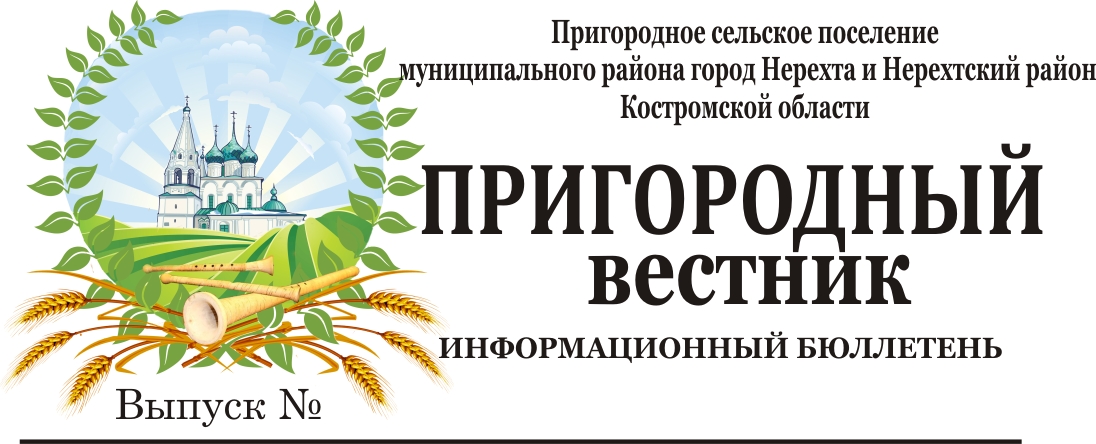 Информационное сообщение 	В соответствии со статьей 39.18 Земельного кодекса РФ администрация Пригородного сельского поселения муниципального района город Нерехта и Нерехтский район информирует о предстоящем предоставлении в аренду земельного участка с кадастровым номером 44:13:040801:131 площадью 3000 кв.м. для индивидуального жилищного строительства по адресу: Костромская область, Нерехтский район, д. Попадейкино, ул. Первомайская, земельный участок 36	Схема расположения земельного участка находится в администрации Пригородного сельского поселения муниципального района город Нерехта и Нерехтский район по адресу: Костромская область, г. Нерехта, ул. Орджоникидзе, д.26. Ознакомиться со схемой можно в рабочие дни с 8.00 до 17.00 (перерыв на обед с 12.00 до 13.00), телефон для справок: 8 (49431)7-56-86. 	Граждане и КФХ, заинтересованные в предоставлении данного участка в течение тридцати дней, до 21 июля 2021 года, со дня опубликования и размещения данного извещения лично подают заявление о намерении участвовать в аукционе на право заключения договора аренды земельного участка в письменном виде по адресу: Костромская область, г. Нерехта, ул. Орджоникидзе, д.26.           Установлен порядок определения контрольных измерительных материалов для проведения экзамена по русскому языку как иностранному, истории России и основам законодательства РФ       В соответствии с Приказом Рособрнадзора от 18.05.2021 N 675
"О контрольных измерительных материалах для проведения экзамена по русскому языку как иностранному, истории России и основам законодательства Российской Федерации и периодичности их пересмотра"Контрольные измерительные материалы (далее - КИМ) представляют собой комплексы заданий стандартизированной формы, разработанные на основе требований к минимальному уровню знаний, соответствующему цели получения разрешения на временное проживание или вида на жительство, разрешения на работу или патента.        Установлено, что включает в себя определение КИМ для проведения экзамена по русскому языку как иностранному, истории России и основам законодательства Российской Федерации.          При этом КИМ подлежат пересмотру не реже одного раза в три года. При изменении требований к минимальному уровню знаний, необходимых для сдачи экзамена по русскому языку как иностранному, истории России и основам законодательства Российской Федерации, проводится внеочередной пересмотр таких КИМ.          Организация накопления и утилизации отходов I - IV классов опасности (отработанных ртутьсодержащих ламп и др.) входит в минимальный перечень работ управляющей компании по содержанию общего имущества         В силу действующего законодательства организация мест для накопления и накопление отработанных ртутьсодержащих ламп и их передача в специализированные организации, имеющие лицензии на осуществление деятельности по сбору, использованию, обезвреживанию, транспортированию, размещению отходов I - IV класса опасности, реализовывается лицом, осуществляющим управление многоквартирным домом, или лицом, привлекаемым по договору, при непосредственном управлении.         Таким образом, при управлении многоквартирным домом управляющей организацией в договор управления в соответствии с частью 2 статьи 162 ЖК РФ включаются работы по организации накопления отходов I - IV классов опасности (отработанных ртутьсодержащих ламп и др.) и их передача в организации, имеющие лицензии на осуществление деятельности по сбору, транспортированию, обработке, утилизации, обезвреживанию, размещению таких отходов.         В соответствии с подпунктом "б" пункта 3 Положения о лицензировании предпринимательской деятельности по управлению многоквартирными домами, утвержденного Постановлением Правительства РФ от 28 октября 2014 N 1110, исполнение обязанностей по договору управления многоквартирным домом, предусмотренных частью 2 статьи 162 ЖК РФ, является лицензионным требованием.          На основании вышеизложенного, управляющая организация отвечает перед собственниками помещений за нарушение своих обязательств и несет ответственность за надлежащее содержание общего имущества в соответствии с законодательством РФ и договором управления.       Управляющая организация отвечает перед собственниками помещений за нарушение своих обязательств и несет ответственность за надлежащее содержание общего имущества, включая работу лифтового оборудования           В соответствии с пунктом 22 Минимального перечня услуг и работ, необходимых для обеспечения надлежащего содержания общего имущества в многоквартирном доме, утвержденного Постановлением Правительства РФ от 3 апреля . N 290, работы, выполняемые в целях надлежащего содержания и ремонта лифта (лифтов) в многоквартирном доме, входят в минимальный перечень работ по содержанию общего имущества.           Таким образом, при управлении многоквартирным домом управляющей организацией в договор управления в соответствии с частью 2 статьи 162 ЖК РФ включаются работы по содержанию и ремонту лифта (лифтов) в многоквартирном доме.В соответствии с подпунктом "б" пункта 3 Положения о лицензировании предпринимательской деятельности по управлению многоквартирными домами, утвержденного Постановлением Правительства РФ от 28 октября . N 1110, исполнение обязанностей по договору управления многоквартирным домом, предусмотренных частью 2 статьи 162 ЖК РФ, является лицензионным требованием.           На основании вышеизложенного, управляющая организация отвечает перед собственниками помещений за нарушение своих обязательств и несет ответственность за надлежащее содержание общего имущества в соответствии с законодательством Российской Федерации и договором управления.          Порядок расчета платы за коммунальную услугу при непредставлении потребителем показаний индивидуального или общего (квартирного) прибора учета        В соответствии с пунктом 84 Правил предоставления коммунальных услуг собственникам и пользователям помещений в многоквартирных домах и жилых домов, утвержденных Постановлением Правительства РФ от 06.05.2011 N 354 (далее - Правила N 354), при непредставлении потребителем исполнителю показаний индивидуального или общего (квартирного) прибора учета в течение 6 месяцев подряд, за исключением случаев присоединения общих (квартирных) приборов учета электрической энергии к интеллектуальной системе учета, исполнитель не позднее 15 дней со дня истечения указанного 6-месячного срока, иного срока, установленного договором, содержащим положения о предоставлении коммунальных услуг, и (или) решениями общего собрания собственников помещений в многоквартирном доме, обязан провести указанную в пункте 82 Правил N 354 проверку и снять показания прибора учета.           Согласно подпункту "а" пункта 82 Правил N 354 исполнитель коммунальных услуг обязан проводить проверки состояния установленных и введенных в эксплуатацию индивидуальных, общих (квартирных), комнатных приборов учета и распределителей, факта их наличия или отсутствия, за исключением случаев, если прибор учета электрической энергии установлен начиная с 1 июля . В отношении приборов учета электрической энергии, установленных начиная с 1 июля ., проверки таких приборов учета проводятся гарантирующим поставщиком, сетевой организацией.           В случае непредставления потребителем в течение 6 месяцев подряд показаний прибора учета, установленного до 1 июля ., проверку состояния такого прибора учета проводит исполнитель коммунальных услуг. Если же прибор учета установлен после 1 июля . - проверку состояния такого прибора учета проводит гарантирующий поставщик.           В соответствии с подпунктом "г" пункта 59 Правил N 354 в отношении коммунальной услуги по электроснабжению в предусмотренных разделом VII Правил N 354 случаях, когда обязанность по установке индивидуальных, общих (квартирных), комнатных приборов учета возлагается на гарантирующего поставщика (сетевую организацию - в отношении жилого дома (домовладения) в случае выхода из строя или утраты ранее введенного в эксплуатацию индивидуального, общего (квартирного), комнатного прибора учета либо истечения срока его эксплуатации, определяемого периодом времени до очередной поверки, либо в случае непредставления показаний такого прибора учета за расчетный период в сроки, установленные Правилами N 354, плата за коммунальную услугу, предоставленную потребителю в жилом или нежилом помещении за расчетный период, определяется исходя из рассчитанного среднемесячного объема потребления коммунального ресурса потребителем, определенного по показаниям индивидуального или общего (квартирного) прибора учета начиная с даты, когда наступили указанные события, а если дату установить невозможно, то начиная с расчетного периода, в котором наступили указанные события, до даты, когда был возобновлен учет коммунального ресурса путем введения в эксплуатацию соответствующего установленным требованиям индивидуального, общего (квартирного), комнатного прибора учета.           Таким образом, плата за коммунальную услугу, предоставленную потребителю в жилом или нежилом помещении за расчетный период, определяется исходя из рассчитанного среднемесячного объема потребления коммунального ресурса потребителем, определенного по показаниям индивидуального или общего (квартирного) прибора учета начиная с даты, когда наступили события, указанные в подпункте "г" пункта 59 Правил N 354, а если дату установить невозможно, то начиная с расчетного периода, в котором наступили события, указанные в подпункте "г" пункта 59 Правил N 354.             Госдумой приняты поправки в НК РФ, предусматривающие освобождение субъектов МСП от уплаты налогов за полученные безвозмездно меры господдержки         Государственной думой приняты поправки о мерах поддержки, предоставляемых в рамках нацпроекта МСП, оказываемых органами государственной власти (местного самоуправления), Корпорацией МСП, Российским экспортным центром, а также организациями, образующими инфраструктуру поддержки субъектов МСП, такими как центры "Мой бизнес", промпарки, технопарки, бизнес-инкубаторы и другие.          Согласно документу, от налогообложения освобождаются доходы в виде:услуг, которые бесплатно предоставляются субъектам МСП при обращении за поддержкой на федеральном, региональном или местном уровнях (в том числе, информационно-консультационные услуги по вопросам начала ведения собственного дела, финансового планирования, бухгалтерские услуги, маркетинговое сопровождение и пр.);услуги, полученные экспортно-ориентированными субъектами МСП, к которым относятся, в частности, услуги по сопровождению экспортного контракта, по поиску иностранного покупателя, по организации участия в выставочно-ярмарочных мероприятиях, размещению продукции МСП на электронных торговых площадках;предоставления на бесплатной основе в пользование государственного и муниципального имущества, рабочих мест в коворкингах и бизнес-инкубаторах и т.д.  Формирование  электронного  сертификата вакцинированного         Установлено, что  медицинские специалисты, которые проводят вакцинацию от COVID-19, вносят данные о пациенте и введенном препарате в регистр вакцинированного. Его оператором является Минздрав России. После получения порталом Госуслуг данных о введении второго компонента электронный сертификат вакцинированного формируется в автоматическом режиме и направляется в личный кабинет пользователя. Другой возможности сформировать документ не существует.          Таким образом, портал Госуслуг является витриной для отображения данных о вакцинации, которые формируются на стороне Минздрава России.         Задать вопрос по оформлению, получению и исправлению сертификатов, направить жалобу можно через Госуслуги.